Краткосрочный проект подготовительной группы «Зима в моем поселке»   Подготовила воспитатель: Сидорова Е.В.Тип проекта: познавательный, практико-информационный.Вид проекта: краткосрочный, групповой.Срок реализации: с 10.01.2022 по 21.01.2022г.Участники проекта: дети подготовительной к школе группы, педагоги группы, родители воспитанников.Проблема:Все дети любят зиму, но по проведённому опросу оказалось, что дети путают названия времен года; почему времена года сменяют друг друга; что было бы, если бы зимой не было снега.Актуальность проекта определяется стремлением расширить знания дошкольников об особенностях жизни людей, приспособленности природы, и животных города в условиях сурового времени года.Зимний период дает возможность стимулировать интерес детей и взрослых к совместной деятельности (зимних видов игр и забав, безопасности на улицах, трудом, связанным с погодными условиями интересными не только детям, но и взрослым, и т. д.), ребенок активнее накапливает опыт, усваивает знания, устанавливает причинно – следственные связи в результате непосредственного общения с природой и беседами со взрослыми.Цель проекта: актуализация знания детей об изменении образа жизни людей, животных и природы города в зимний период.  Задачи проекта:Образовательные:- расширять представления детей о сезонных изменениях в природе (изменение погоды, растений зимой, поведение животных и птиц);- формировать исследовательский и познавательный интерес в ходе экспериментирования с водой, снегом и льдом (свойства) - формировать представления о безопасном поведении зимой во время прогулки и игры.Развивающие:- знакомить с пословицами, поговорками, приметами;- развивать память, речь, умение составлять описательные рассказы о зиме в городе; - творческие способности: развивать навыки творческой деятельности с помощью нетрадиционных методов.- развивать навыки конструирования и различных видов конструктора.- устанавливать причинно-следственные между действием и результатом.Воспитательные:- воспитывать бережное отношение к своему здоровью, здоровью других детей (опасно есть снег, проходить под крышами зданий с сосульками, играть и кататься на санках в близи проезжей части, рядом с крутыми обрывами, и т.д.); - воспитывать бережное отношение к родному городу, его природе, зимним обитателям парков, скверов, стимулировать желание подкармливать их, устраивать «птичьи столовые».-Воспитывать умение замечать красоту зимней природы родного города.Формы работы:Организованная образовательная деятельность.Беседы.Наблюдения.Дидактические, словесные игры.Подвижные игры.Чтение художественной литературы.Продуктивные виды деятельности.Прослушивание аудио записей, просмотр видео материалов.   Предполагаемые результаты:Сформирована система знаний:- зимних явлениях и сезонных изменениях в природе (изменения в погоде, подготовка людьми к зиме, жизни животных и птиц в родном городе);- зимних забавах, играх, праздниках;- безопасном поведении зимой во время прогулок и игр.Развить интерес:- творческой, познавательно - исследовательской деятельности;   - наблюдению за объектами и явлениями природы родного города.Имеется представление:- здоровом образе жизни;- бережном и заботливом отношении к природе.             ПЛАН МЕРОПРИЯТИЙ ПО РЕАЛИЗАЦИИ ПРОЕКТАПодготовительныйБеседа «Что ты знаешь о зиме?».Цель: Выявить уровень знаний детей.Оформление уголка книги (подбор книг по теме).Цель: Расширять представления о жизни города зимой.Наблюдение за явлениями природы, людьми, животными и птицами родного города.Обсуждение темы проекта, форм взаимодействия родителей и детей дома.      Основной1.Беседы:Беседа: «Здравствуй, Зимушка -зима!»; «Мороз и солнце – день чудесный!».Цель: расширять представления детей о характерных особенностях зимнего периода в условиях родного города.Беседа: «Зима в городе» Цель: расширять представления детей о характерных особенностях зимней природы в парках, скверах и на улицах родного города.Беседа: «Жизнь диких и домашних животных зимой».Цель: формировать представление о взаимосвязи между животными и явлениями окружающего мира.Беседа: «Зима, зима – веселится детвора!»Цель: расширять представления детей о зимних забавах; развивать разговорную речь, воображение, память; воспитывать любовь к окружающему миру.Беседы: (ОБЖ) «Как вести себя на улице зимой?»; «Когда на улице мороз отморозить можно нос»;«Скользкая дорога»; «Не ешь снег – можешь заболеть!».Цель: знакомить детей с правилами безопасности и поведения на прогулке в зимний период.Формировать основы здорового образа жизни.2.Ситуативный разговор:«Чем тебе нравится зимнее время года?», «Какой бывает снег», «Вспомни и назови героев Новогоднего праздника», «Почему зимующие птицы так называются? Каких зимующих птиц чаще всего можно встретить в городе?», «Почему деревья зимой «голые»?», «Назови зимние спортивные игры»;3. Рассматривание сюжетных фотографий о зиме.(«Зима в родном городе»;«Зимние забавы», «Зимние виды спорта».Цель: показать детям, что зима – красивое время года; зимой не только можно любоваться красотой зимнего пейзажа, но и принимать активное участие в зимних развлечениях. Поощрять желание детей по собственной инициативе или по просьбе воспитателя рассказывать об изображённом на фотографии, развивать речь детей.4.Чтение рассказов о зиме: “Снежная королева”, Ганс Христиан Андерсен, “Зима в Простоквашино”, Эдуард Успенский, “Серебряное копытце”, Павел Бажов.Цель: знакомить детей с поэзией зимы; учить внимательно слушать литературный текст, давать полные ответы на вопросы; развивать речь, память; воспитывать любовь к художественной литературе.5. Словесные игры:«Назови ласково», «Кто кем будет?», «Один -много».6. Загадки:- о времени года «Зима»- о погодных явлениях. 7. Дидактические игры: «Разрезные картинки», «Угадай по описанию», «Собери снеговика», «Зимние слова», «У кого что», «Чудесный мешочек».8. Сюжетно-ролевые игры: «Оденем куклу на прогулку», «Путешествие по зимнему детскому саду»Цель: Помогать детям объединяться для игры. Развивать умение соблюдать в ходе игры элементарные правила.  9. Просмотр мультфильма:   «Зима в Простоквашино», Цель: Создать радостное настроение у детей от просмотра мультфильма.Система знаний детей более сформирована (дети углубили свои знания о зимних явлениях природы, её изменения. (изменения в погоде, подготовка людьми к зиме, жизни животных и птиц в родном городе); Расширены представления об опасностях зимнего города, умеют организовывать зимние игры-забавы в безопасных местах города.У детей развит интерес к творческой, познавательно - исследовательской деятельности; наблюдению за объектами и явлениями природы родного города.Дети понимают необходимость соблюдать здоровый образ жизни, а также бережном и заботливом отношению к природе родного города.Для родителей Родители проявляют большой интерес к совместной трудовой деятельности, совместному планированию отдыха;Пресекают попытки жестокого обращения с объектами природы;Прививают бережное отношение к памятникам и архитектуре родного города, желание соблюдать чистоту;Приняли активное участие в акциях «Покормите птиц зимой», «Зимние опасности»Информированы о необходимости прослушивания классической музыки для всестороннего развития ребенка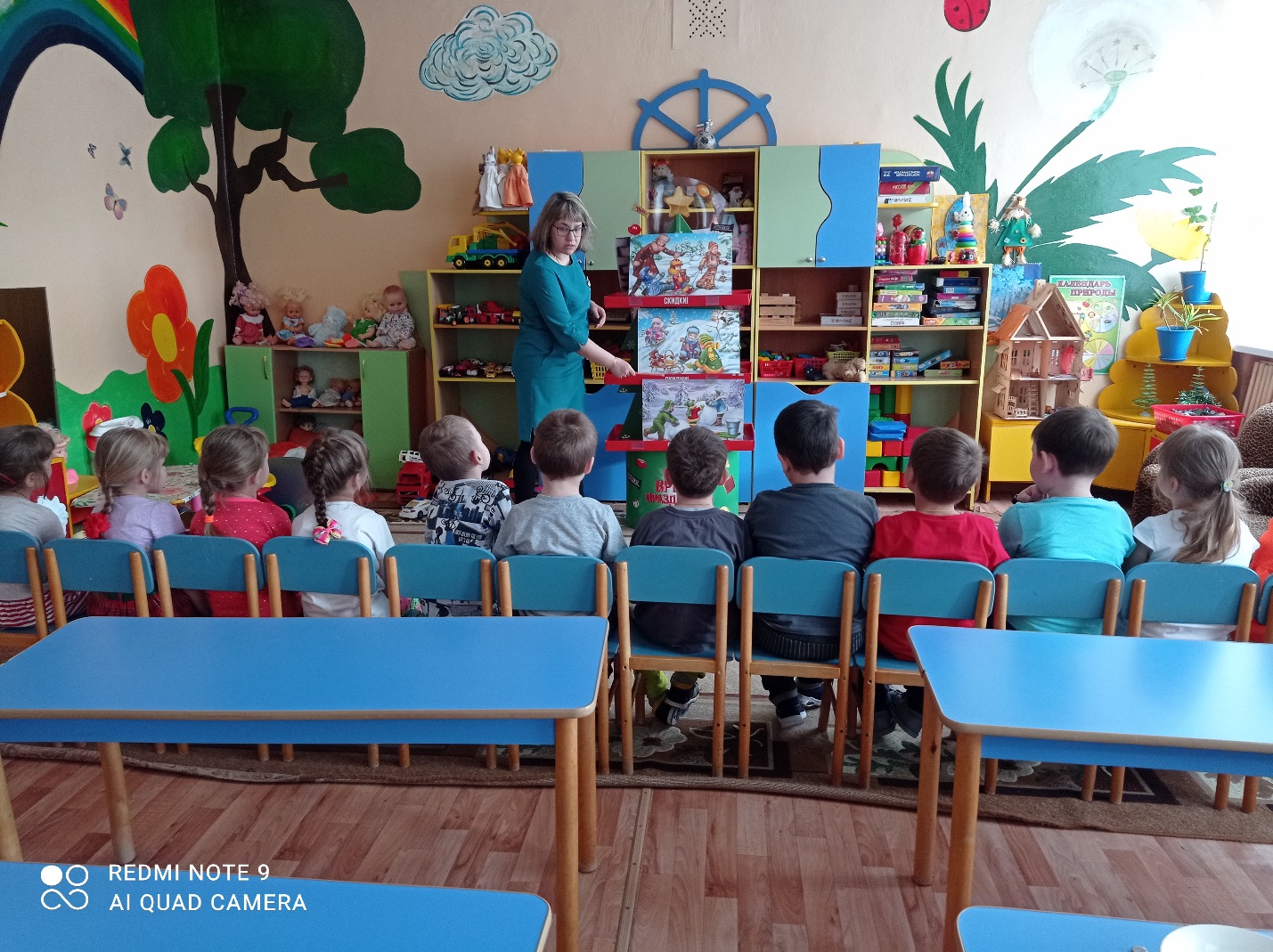 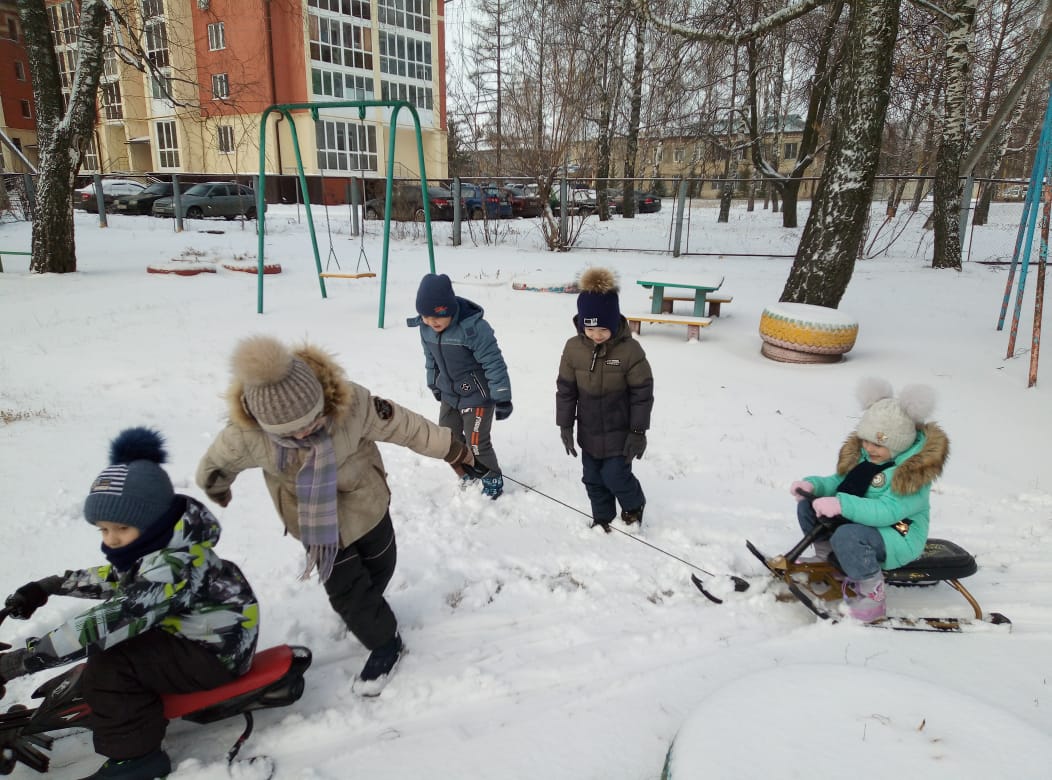 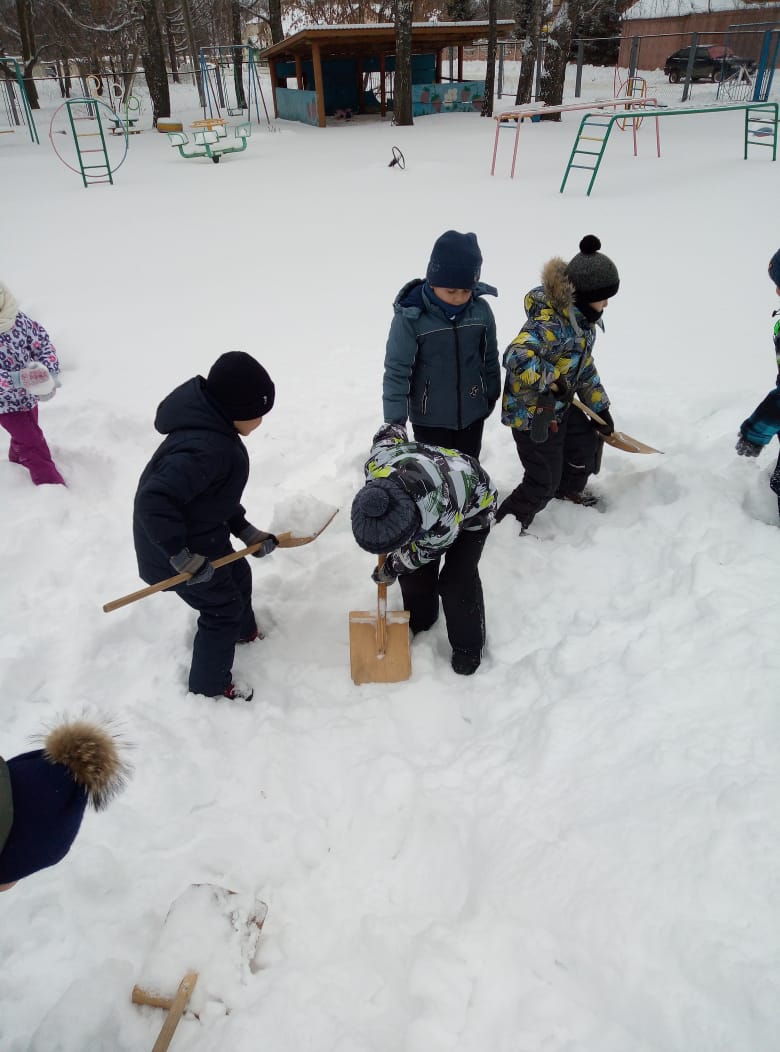 